E L Ő T E R J E S Z T É S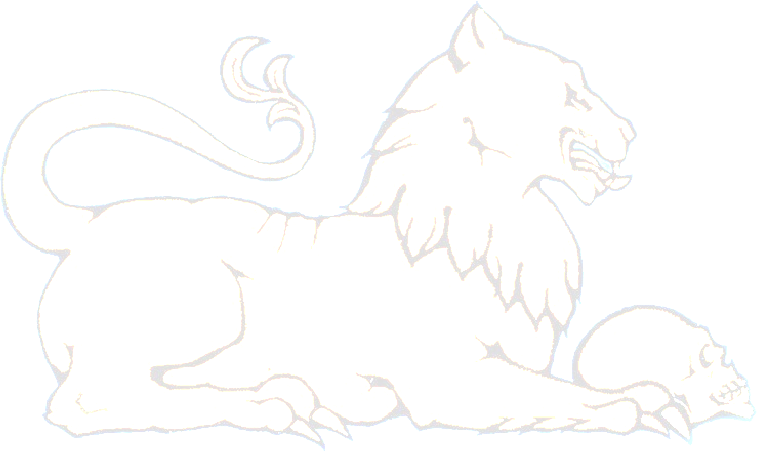 „BALAKAT rendezvény támogatása”Litér Község Önkormányzatának Pénzügyi Gazdasági és Településfejlesztési BizottságaLitér Község Önkormányzatának Képviselő-testülete2019 év január hó 31 napTisztelt Bizottsági Tag!Tisztelt Képviselő Asszony/Úr!A balatonfűzfői Jézus Szíve Plébánia nevében Tóth Eszter, a BALAKAT rendezvény (www.balakat.hu) szervezője a mellékelve csatolt levelében támogatási kérelemmel fordult Litér Község Önkormányzatához. A BALAKAT (Balatoni Katolikus Találkozó) Bódi Mária Magdolna Szentségimádási Hétvége című rendezvény 2019. június 28-30. között a balatonfűzfői plébánián kerül megrendezésre, ahová nemcsak környékbeli, hanem az ország több településéről is fogadnak híveket. A programok a szentségimádási lehetőségen kívül szentmisékből, előadásokból, lelki beszélgetésekből állnak, amelye mellett lehetőség nyílik sportolásra, strandolásra, társas foglalkozásokra, annak érdekében, hogy a fiatalok felismerjék, a virtuális világon kívül a közösségi lét, a felelősségvállalás az élet fontos része. A programok közt lesz Bódi Mária Magdolna körtúra és történeti séta is, hogy a résztvevők megismerjék a környék értékeit, történelmét, Litér vértanújának példaértékű életútját. 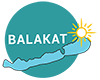 Tájékoztatom Önöket, hogy Balatonfűzfő Város Önkormányzata a következőkkel támogatja a rendezvény megvalósítását: a rendezvényen résztvevők részére ingyenes strandbelépő, kedvezményes szállás biztosítása, a plébánián kívüli programokhoz önkormányzati intézmények (művelődési ház, csillagvizsgáló, közösségi ház) helyiségeinek és eszközeinek térítésmentes biztosítása és 50.000,- forint összegű anyagi támogatás nyújtása. Kérem Önöket, hogy a BALAKAT rendezvény támogatásáról dönteni szíveskedjenek!Melléklet:BALAKAT szervező támogatási kérelme. Litér, 2019. január 17.Szedlák Attila s.k.Litér Község Polgármestere